DSN ANNUAL CONFERENCE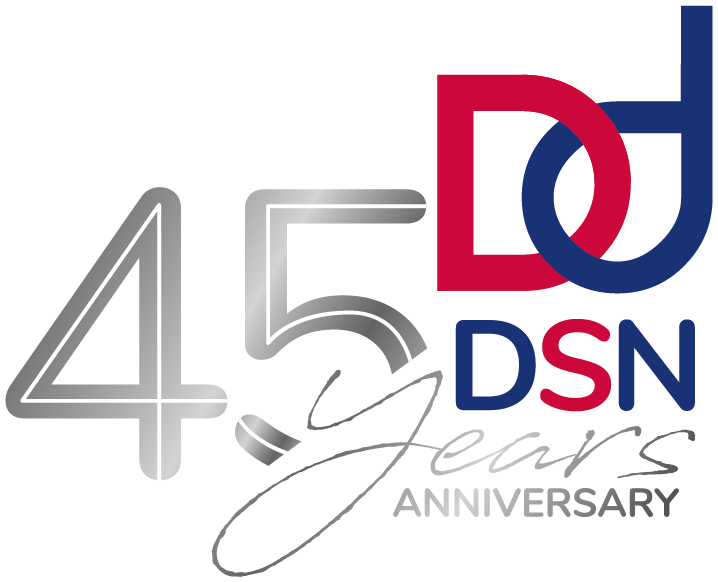       					OPEN DAY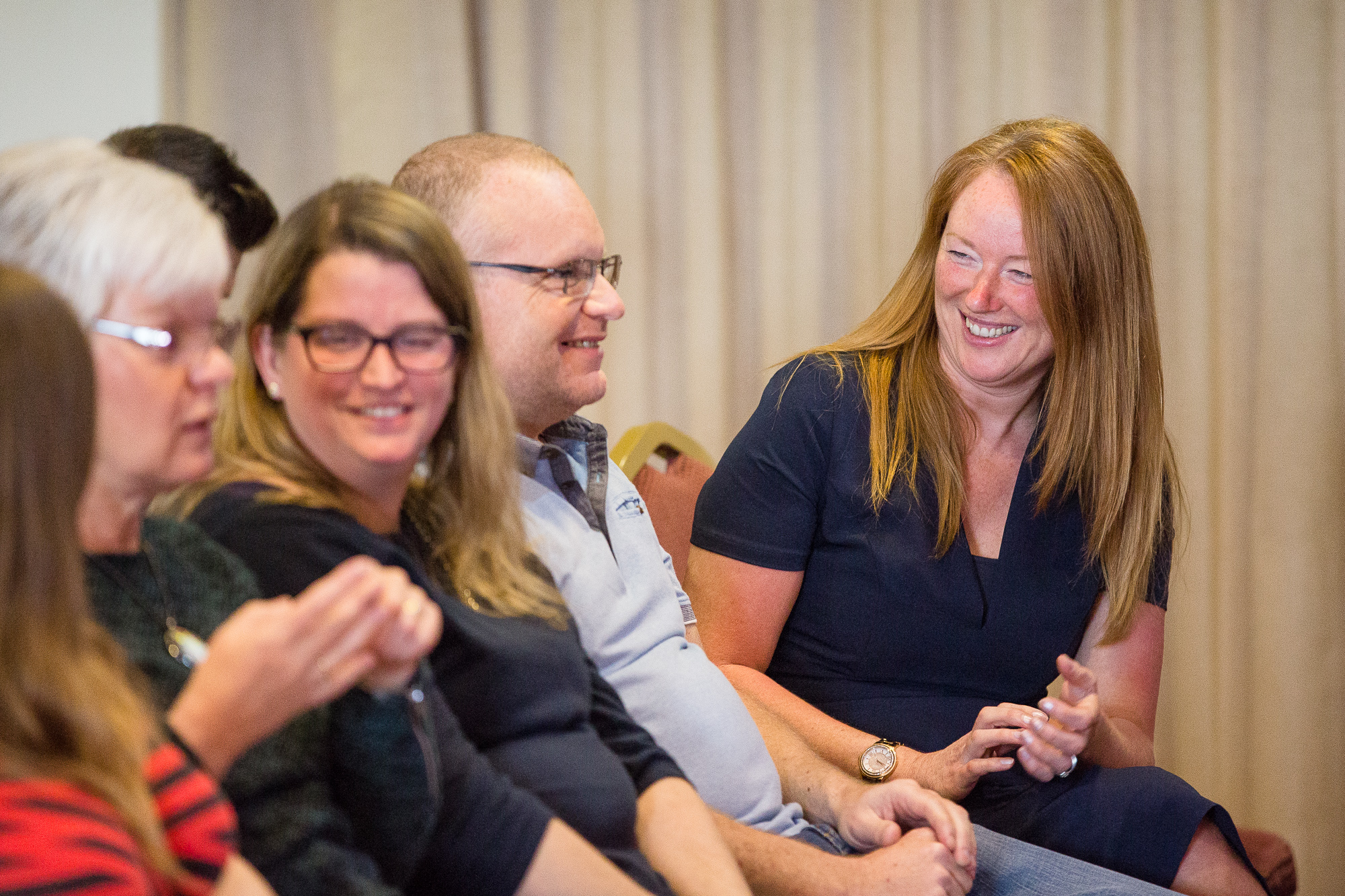 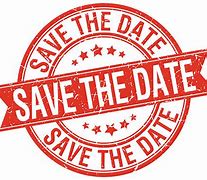 in partnership with Cheshire West & Chester CouncilUnfortunately due to unforeseen circumstances and Covid restrictions, our DSN Annual Conference has been rescheduled to a new date and venue.We look forward to welcoming you at our Open Day and celebrating 45th years of DSN.The Open Day will showcase our services, update you on our current initiatives and strategies and will give you a chance to meet some of the team.Pop along and see us…On:  Thursday 8 July 2021, 10.00 – 4.00 pm Monday 6 September 2021, between 1.00 – 4.00 pmAt: Crowne Plaza, Trinity Street, Chester, CH1 2BD DoubleTree by Hilton Hotel & Spa, Warrington Road Hoole, Chester CH2 3PD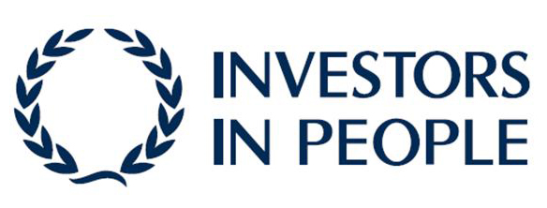 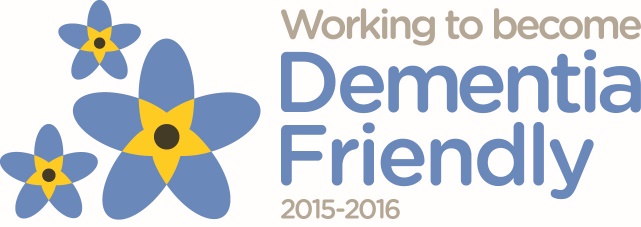 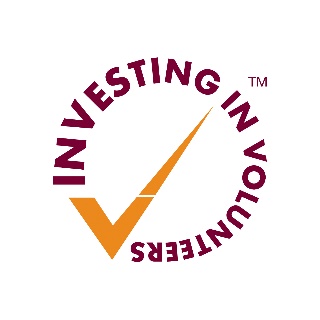 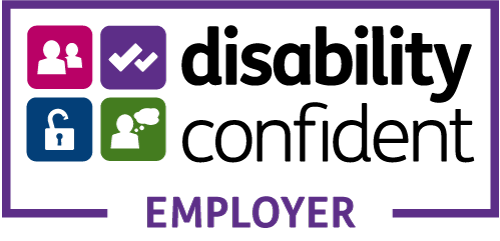 